APSTIPRINĀTSSiguldas novada pašvaldībasIepirkuma komisijas sēdē2019.gada 23.jūlijā(protokols Nr.26)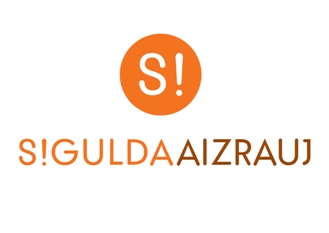 IEPIRKUMA(pamatojoties uz Publisko iepirkumu likuma 9.pantu)"Reprezentācijas preču piegāde Siguldas novada pašvaldības vajadzībām" (identifikācijas Nr. SNP 2019/26)NOLIKUMSSiguldas novads	20191. Vispārīgā informācija1.1. Iepirkuma identifikācijas numurs SNP 2019/261.2. Pasūtītājs         	1.2.1.	Siguldas novada pašvaldība      	Pasūtītāja rekvizīti:				Darba laiki:Pils iela 16, Siguldā				Pirmdiena	8:00 – 13:00 14:00 – 18:00Reģ. Nr.90000048152				Otrdiena	8:00 – 13:00 14:00 – 17:00Konts: LV15UNLA0027800130404		Trešdiena	8:00 – 13:00 14:00 – 17:00Tālr. Nr.67970844				Ceturtdiena	8:00 – 13:00 14:00 – 18:00 e-pasta adrese: pasts@sigulda.lv		Piektdiena	8:00 – 14:00     1.2.2.	Iepirkuma komisijas izveidošanas pamatojums:Iepirkuma komisijas priekšsēdētāja				            Inga ZālīteIepirkuma komisijas priekšsēdētājas vietniece 			Rudīte BeteKomisijas locekļi							Anita Strautmane									Līga Landsberga                                                                                                            Signe PavasareIepirkuma komisija izveidota 25.01.2018. ar Siguldas novada pašvaldības domes sēdes lēmumu “Par izmaiņām Siguldas novada pašvaldības Iepirkuma komisijas sastāvā” (protokols Nr.2, §13), veiktas izmaiņas komisijas sastāvā 22.02.2018. ar Siguldas novada pašvaldības domes sēdes lēmumu (protokols Nr. 3, §8), veiktas izmaiņas komisijas sastāvā 17.01.2019. ar Siguldas novada pašvaldības domes sēdes lēmumu (protokols Nr. 2, §19) un 09.07.2019. ar Siguldas novada pašvaldības rīkojumu Nr. 10-7./66.     	1.2.3. Kontaktpersonas:	1.2.3.1. Par iepirkuma procedūru:1.2.3.1. 	par iepirkuma procedūru:Līga Landsberga, tālr. Nr.67800949, e-pasta adrese: liga.landsberga@sigulda.lv vaiInguna Abzalone, tālr. Nr.67800949, e-pasta adrese: iepirkumi@sigulda.lvpar tehniskajām specifikācijām:P/A “Siguldas Attīstības aģentūra” Mārketinga speciālists Rainers Helds, tālr. Nr. 26131329, e-pasts: rainers.helds@sigulda.lv.  Iepirkuma priekšmets Reprezentācijas preču iegāde un piegāde Siguldas novada pašvaldības vajadzībām saskaņā ar Tehnisko specifikāciju (Nolikuma 2.pielikums) un Līguma projektu (Nolikuma 8.pielikums).CPV kods: 39294100-0 (informācijas un reklāmas produkti)1.4.	Iepirkuma dokumentu saņemšana1.4.1. Nolikumam ar pielikumiem ir nodrošināta tieša un brīva elektroniskā pieeja. Ar iepirkuma nolikumu var iepazīties Elektronisko iepirkumu sistēmā (turpmāk EIS) https://www.eis.gov.lv/EKEIS/Supplier/ un Siguldas novada pašvaldības tīmekļvietnē https://www.sigulda.lv/public/lat/pasvaldiba/iepirkumi1/3/.1.4.2.	Jebkura papildu informācija, tai skaitā atbildes uz ieinteresēto piegādātāju uzdotiem jautājumiem par iepirkuma nolikumu, tiks publicētas EIS e-konkursu apakšsistēmā https://www.eis.gov.lv/EKEIS/Supplier/ un Siguldas novada pašvaldības tīmekļvietnē https://www.sigulda.lv/public/lat/pasvaldiba/iepirkumi1/3/1.4.3. Ieinteresētajam piegādātājam ir pienākums sekot līdzi publicētajai informācijai. Pasūtītāja Iepirkuma komisija nav atbildīga par to, ja kāda ieinteresētā persona nav iepazinusies ar informāciju, kam ir nodrošināta brīva un tieša elektroniskā pieeja.1.5. Līguma izpildes laiks Ar uzvarējušo Pretendentu tiks slēgts 1 (viens) līgums.Līguma izpildes vieta – Ausekļa iela 6, Sigulda, Siguldas novads, LV-2150. Līguma izpildes laiks ir 6 nedēļas no iepirkuma līguma noslēgšanas. 1.5.4. Pasūtītājs ir tiesīgs iegādāties papildus preces, kas nav norādītas Tehniskajā specifikācijā (nolikuma 2.pielikums), par pretendenta piedāvāto cenu, bet ne vairāk kā 10% apmērā no līguma summas.1.6. Piedāvājuma iesniegšanas vieta, datums, laiks un kārtība1.6.1. Pretendenti piedāvājumus var iesniegt līdz 05.08.2019. plkst.10.00 209.kabinetā, 2.stāvā, Zinātnes ielā 7, Peltēs,  Siguldas pagastā, Siguldas novadā, pie jaunākā speciālista iepirkumu jautājumos, iesniedzot tos personīgi vai atsūtot pa pastu. Pasta sūtījumam jābūt nogādātam šajā punktā noteiktajā adresē līdz iepriekš minētajam termiņam. 1.6.2.	Piedāvājumi, kas iesniegti pēc termiņa, netiks pieņemti. Pa pastu sūtītos piedāvājumus, kas saņemti pēc minētā termiņa, neatvērtus nosūtīs atpakaļ iesniedzējam. 1.7. Piedāvājuma nodrošinājumsIesniedzot Piedāvājumu, Pretendentam piedāvājuma nodrošinājums nav jāiesniedz.1.8. Piedāvājuma noformēšana1.8.1.	Piedāvājums iesniedzams aizlīmētā un aizzīmogotā aploksnē (vai citā iepakojumā), uz kuras jānorāda:1.8.1.1. pasūtītāja nosaukums un adrese;1.8.1.2. pretendenta nosaukums un adrese; 1.8.1.3. atzīme: ”Piedāvājums iepirkumam"Reprezentācijas preču piegāde Siguldas novada pašvaldības vajadzībām"identifikācijas Nr. SNP 2019/26neatvērt līdz 05.08.2019. plkst.10:00”1.8.2. Piedāvājums sastāv no trim daļām:pretendentu atlases dokumentiem (1 oriģināls un 1 kopija);tehniskā piedāvājuma (1 oriģināls un 1 kopija);finanšu piedāvājuma (1 oriģināls un 1 kopija). 1.8.3. Piedāvājuma visas daļas iesniedz Nolikuma 1.8.1.punktā minētajā aploksnē (vai citā iepakojumā). Piedāvājuma dokumentiem jābūt sanumurētiem, cauršūtiem (caurauklotiem) tā, lai dokumentus nebūtu iespējams atdalīt, un jāatbilst pievienotajam satura radītājam (uz piedāvājuma daļu oriģināliem un to kopijām norāda attiecīgi „ORIĢINĀLS” un „KOPIJA”). 1.8.4.	Dokumentu noformēšanā Pretendentam jāievēro Ministru kabineta 2018.gada 4.septembra noteikumu Nr.558 „Dokumentu izstrādāšanas un noformēšanas kārtība” prasības.1.8.5.  Piedāvājums jāsagatavo valsts valodā. Ja kāds no Pretendenta iesniegtajiem dokumentiem nav valsts valodā, tas jānoformē atbilstoši Ministru kabineta 2000.gada 22.augusta noteikumos Nr.291 „Kārtība, kādā apliecināmi dokumentu tulkojumi valsts valodā” 6.punktā norādītajam. 1.8.6.	Iesniegtie piedāvājumi, izņemot Nolikuma 1.6.2.punktā noteikto gadījumu, ir Pasūtītāja īpašums un netiek atdoti atpakaļ Pretendentiem.1.9. Informācijas sniegšana un apmaiņa1.9.1.	Papildu informācijas sniegšana par iepirkuma dokumentos iekļautajām prasībām attiecībā uz piedāvājumu sagatavošanu un iesniegšanu vai Pretendentu atlasi tiek nodrošināta 3 (trīs) darba dienu laikā, bet ne vēlāk kā 4 (četras) dienas pirms piedāvājuma iesniegšanas termiņa beigām, ja Pretendents informāciju pieprasījis laikus.1.9.2.	Papildu informācija, tai skaitā atbildes uz ieinteresēto piegādātāju uzdotiem jautājumiem par iepirkuma nolikumu, tiks publicētas EIS e-konkursu apakšsistēmā https://www.eis.gov.lv/EKEIS/Supplier/ un Siguldas novada pašvaldības tīmekļvietnē https://www.sigulda.lv/public/lat/pasvaldiba/iepirkumi1/3/1.9.3.	Laikā no piedāvājumu iesniegšanas dienas līdz to atvēršanas brīdim Pasūtītājs nesniedz informāciju par citu piedāvājumu esamību. Piedāvājumu vērtēšanas laikā līdz rezultātu paziņošanai Pasūtītājs nesniedz informāciju par vērtēšanas procesu.2. Informācija par iepirkuma priekšmetu2.1. Iepirkuma priekšmeta apraksts 2.1.1.	Iepirkuma priekšmets ir reprezentācijas preču iegāde un piegāde Siguldas novada pašvaldības vajadzībām, kas jāveic saskaņā ar Tehnisko specifikāciju (Nolikuma 2.pielikums) un Līguma projektu (Nolikuma 8. pielikums). CPV kods: 39294100-0 (informācijas un reklāmas produkti)2.1.2. Preču piegādes vieta: Siguldas novada Tūrisma informācijas centrs, Ausekļa iela 6, Siguldā, Siguldas novadā.2.1.3. Piedāvājums jāiesniedz par visu iepirkuma apjomu.2.1.4. Pretendentam nav tiesību iesniegt piedāvājuma variantus.3. Prasības un iesniedzamie dokumentiIepirkumā var piedalīties piegādātāji Publisko iepirkumu likuma 1.panta 22.punkta izpratnē, kuri ir iesnieguši Nolikuma 3.sadaļā minētos dokumentus. Piedalīšanās iepirkumā ir Pretendenta brīvas gribas izpausme. Iepirkuma noteikumi visiem Pretendentiem ir vienādi.4. Iepirkuma norisePar visiem ar iepirkuma organizēšanu un norisi saistītiem jautājumiem ir atbildīga Siguldas novada pašvaldības Iepirkuma komisija. Iepirkuma komisijas uzdevums ir izvēlēties Pretendentu, kura piedāvājums atbilst Nolikuma prasībām.4.1. Piedāvājumu vērtēšana4.1.1.   Pēc Pretendentu piedāvājumu atlases pārbaudes, tehnisko un finanšu piedāvājumu atbilstības pārbaudes nolikumā noteiktajām prasībām, no atbilstošajiem piedāvājumiem Pasūtītāja Iepirkuma komisija izvēlas piedāvājumu saskaņā ar Publisko iepirkumu likuma 51.pantā paredzēto piedāvājuma izvēles kritēriju ņemot vērā tikai piedāvāto kopējo cenu. Par saimnieciski visizdevīgāko piedāvājumu tiks atzīts Pretendenta piedāvājums, kura piedāvātā cena ir lētāka par pārējo pretendentu piedāvātajām cenām.4.1.2. Vērtējot piedāvājumu, Pasūtītāja Iepirkuma komisija ņems vērā tā kopējo cenu bez pievienotās vērtības nodokļa.4.1.3.  Ja Pasūtītāja Iepirkuma komisija konstatē, ka atbilstoši noteiktajam piedāvājuma izvēles kritērijam vairākiem piedāvājumiem novērtējums ir vienāds, tad līguma slēgšanas tiesības tiek piešķirtas pretendentam, kurš  Finanšu piedāvājumā piedāvā 16.pozīcijā -USB baterija- piedāvājis lētāku cenu.  4.2. Aritmētisku kļūdu labošanaAritmētisku kļūdu labošanu Iepirkuma komisija veic saskaņā ar Publisko iepirkumu likuma 41.panta devīto daļu.4.3. Nepamatoti lēta piedāvājuma noteikšanaJa Pretendenta iesniegtais piedāvājums ir nepamatoti lēts, Iepirkuma komisija rīkojas saskaņā ar Publisko iepirkumu likuma 53.pantu.4.4.	Gadījumā, ja iepirkumam tiks iesniegts tikai viens piedāvājums, kas pilnībā atbildīs Nolikuma prasībām, Pretendents, kas iesniedzis šo piedāvājumu, var tikt atzīts par iepirkuma uzvarētāju.4.5.	Ja neviens no iesniegtajiem piedāvājumiem netiks izskatīts vai netiks atzīts par atbilstošu, Iepirkuma komisijai ir tiesības uzvarētāju nepaziņot un iepirkumu izbeigt. Šādā gadījumā Iepirkuma komisija pieņem lēmumu par jauna iepirkuma organizēšanu.5. Iepirkuma līgums5.1.	Pasūtītājs slēgs iepirkuma līgumu (Nolikuma 8.pielikums) ar izraudzīto Pretendentu, pamatojoties uz tā iesniegto piedāvājumu un saskaņā ar iepirkuma Nolikumu. 5.2.	Uzvarējušam Pretendentam iepirkuma līgums ir jānoslēdz ar Pasūtītāju ne vēlāk kā 5 (piecu) darba dienu laikā pēc rakstiska uzaicinājuma (uz Pretendenta norādīto e-pasta adresi) par iepirkuma līguma noslēgšanu izsūtīšanas brīža. Ja šajā punktā minētajā termiņā Pretendents neparaksta iepirkuma līgumu, tas tiek uzskatīts par Pretendenta atteikumu slēgt iepirkuma līgumu.5.3.	Ja uzvarējušais Pretendents kavējas vai atsakās slēgt iepirkuma līgumu Nolikuma 5.2.punktā minētajā termiņā, iepirkuma līgums tiks slēgts ar nākamo Pretendentu, kurš iesniedzis saimnieciski visizdevīgāko piedāvājumu.5.4.	Grozījumus iepirkuma līgumā izdara, ievērojot Publisko iepirkumu likuma 61.panta noteikumus.6. Iepirkuma komisijas tiesības un pienākumi6.1.Iepirkuma komisijas tiesības6.1.1. Pārbaudīt nepieciešamo informāciju kompetentā institūcijā, publiski pieejamās datubāzēs vai citos publiski pieejamos avotos, ja tas nepieciešams piedāvājumu atbilstības pārbaudei, Pretendentu atlasei, piedāvājumu vērtēšanai un salīdzināšanai, kā arī lūgt, lai kompetenta institūcija papildina vai izskaidro dokumentus, kas iesniegti komisijai. Pasūtītājs termiņu nepieciešamās informācijas iesniegšanai nosaka samērīgi ar laiku, kas nepieciešams šādas informācijas sagatavošanai un iesniegšanai.6.1.2.	Ja Pasūtītājs ir pieprasījis izskaidrot vai papildināt iesniegtos dokumentus, bet Pretendents to nav izdarījis atbilstoši Pasūtītāja noteiktajām prasībām, Pasūtītājam nav pienākums atkārtoti pieprasīt, lai tiek izskaidrota vai papildināta šajos dokumentos ietvertā informācija.6.1.3.	Pieaicināt ekspertu Pretendenta piedāvājuma noformējuma pārbaudei, piedāvājuma atbilstības pārbaudei, kā arī piedāvājuma vērtēšanai.6.1.4.	Pieprasīt, lai Pretendents precizētu informāciju par savu piedāvājumu, ja tas nepieciešams piedāvājuma noformējuma pārbaudei, Pretendentu atlasei, piedāvājuma atbilstības pārbaudei, kā arī piedāvājumu vērtēšanai un salīdzināšanai.6.1.5.	Ja piedāvājums nav noformēts atbilstoši Nolikuma 1.8.punktā minētajām prasībām un/vai iesniegtie dokumenti neatbilst kādai no Nolikuma 3.sadaļas prasībām, Iepirkumu komisija var lemt par iesniegtā piedāvājuma tālāko neizskatīšanu un nevērtēšanu, pieņemot argumentētu lēmumu par to.6.1.6.	Ja Pretendenta  (Nolikuma 1.pielikums) nav aizpildīts pilnībā vai atbilstoši prasītajai informācijai, Iepirkuma komisija turpmāk šo piedāvājumu neizskata un nevērtē. Šajā gadījumā Pretendenta iesniegtais Piedāvājums paliek Pasūtītāja īpašumā un netiek atdots Pretendentam.6.1.7.	Normatīvajos aktos noteiktajā kārtībā labot aritmētiskās kļūdas Pretendentu finanšu piedāvājumos, informējot par to Pretendentu.6.1.8.  Iepirkuma komisija Pretendentu, kuram būtu piešķiramas iepirkuma līguma slēgšanas tiesības, izslēdz no dalības iepirkumā jebkurā no Publisko iepirkumu likuma, 9.panta astotajā daļā paredzētajiem gadījumiem.6.1.9. Iepirkuma komisija Pretendentu izslēdz no dalības iepirkuma procedūrā PIL 42.panta otrās daļas 1.punktā noteiktajā gadījumā.6.1.10. Pirms lēmuma pieņemšanas par līguma slēgšanas tiesību piešķiršanu, iepirkuma komisija attiecībā uz Pretendentu, kuram būtu piešķiramas līguma slēgšanas tiesības, veic pārbaudi par Starptautisko un Latvijas Republikas nacionālo sankciju likuma 11.1 panta pirmajā daļā  un otrajā daļā minēto izslēgšanas gadījumu esamību Starptautisko un Latvijas Republikas nacionālo sankciju likuma 11.1 pantā noteiktajā kārtībā.6.1.11.Izvēlēties nākamo saimnieciski visizdevīgāko piedāvājumu, ja izraudzītais Pretendents atsakās slēgt iepirkuma līgumu ar Pasūtītāju. 6.1.12. Lemt par iepirkuma izbeigšanu vai pārtraukšanu.6.1.13. Neizvēlēties nevienu no piedāvājumiem, ja tie pārsniedz Siguldas novada pašvaldības budžetā piešķirtos līdzekļus.6.1.14. Noraidīt piedāvājumus, ja tie neatbilst iepirkuma Nolikuma prasībām.6.1.15. Iepirkuma komisija patur sev tiesības nekomentēt iepirkuma norises gaitu. 6.2.   Iepirkuma komisijas pienākumi6.2.1.	Nodrošināt iepirkuma norisi un dokumentēšanu.6.2.2. 	Nodrošināt Pretendentu brīvu konkurenci, kā arī vienlīdzīgu un taisnīgu attieksmi pret tiem.6.2.3. Pēc ieinteresēto personu pieprasījuma normatīvajos aktos noteiktajā kārtībā sniegt informāciju par nolikumu.6.2.4. Vērtēt Pretendentu piedāvājumus saskaņā ar Publisko iepirkumu likumu, citiem normatīvajiem aktiem un Nolikumu, izvēlēties piedāvājumu vai pieņemt lēmumu par iepirkuma izbeigšanu bez rezultātiem, vai iepirkuma pārtraukšanu. 6.2.5.	Rakstiski informēt Pretendentus par iesniegto materiālu vērtēšanas gaitā konstatētām aritmētiskām kļūdām.6.2.6.	Lemt par piedāvājuma atdošanu Pretendentam gadījumos, kad nav ievērota Nolikumā noteiktā piedāvājumu iesniegšanas kārtība.6.2.7.	Noteikt iepirkuma uzvarētāju.6.2.8.	3 (trīs) darba dienu laikā pēc lēmuma pieņemšanas rakstiski informēt visus Pretendentus par iepirkuma rezultātiem.6.2.9.	Nosūtīt informāciju Iepirkumu uzraudzības birojam www.iub.gov. un ievietot informāciju Siguldas novada pašvaldības tīmekļa vietnē www.sigulda.lv un EIS e-konkursu apakšsistēmā https://www.eis.gov.lv/EKEIS/Supplier/Organizer/13567. Pretendenta tiesības un pienākumi7.1. Pretendenta tiesības7.1.1. 	Piedāvājuma sagatavošanas laikā Pretendentam ir tiesības rakstveidā vērsties pie Iepirkuma komisijas neskaidro jautājumu precizēšanai.7.1.2.	Līdz piedāvājumu iesniegšanas termiņa beigām Pretendents ir tiesīgs atsaukt vai mainīt savu iesniegto piedāvājumu. Atsaukumam ir bezierunu raksturs, un tas izbeidz dalībnieka turpmāko līdzdalību iepirkumā. Piedāvājums atsaucams vai maināms, pamatojoties uz rakstveida iesniegumu, kas saņemts līdz piedāvājumu iesniegšanas termiņa beigām un apstiprināts ar uzņēmuma zīmogu un Pretendenta pilnvarotas personas parakstu.7.1.3.	Ja Pretendents, kas iesniedzis piedāvājumu iepirkumā, uzskata, ka ir aizskartas tā tiesības vai ir iespējams šo tiesību aizskārums, ir tiesīgs pieņemto lēmumu pārsūdzēt Administratīvajā rajona tiesā Administratīvā procesa likumā noteiktajā kārtībā viena mēneša laikā no Iepirkuma komisijas lēmuma spēkā stāšanās brīža. Administratīvās rajona tiesas spriedumu var pārsūdzēt kasācijas kārtībā Augstākās tiesas Senāta Administratīvo lietu departamentā. Lēmuma pārsūdzēšana neaptur tā darbību.7.2. Pretendenta pienākumi7.2.1. 	Sagatavot piedāvājumus atbilstoši Nolikuma prasībām.7.2.2. 	Sniegt patiesu informāciju.7.2.3. Sniegt atbildes uz Iepirkuma komisijas pieprasījumiem par papildu informāciju, kas nepieciešama piedāvājumu noformējuma pārbaudei, Pretendentu atlasei, piedāvājumu atbilstības pārbaudei, salīdzināšanai un vērtēšanai.7.2.4. 	Segt visas izmaksas, kas saistītas ar piedāvājumu sagatavošanu un iesniegšanu.Personas datu aizsardzībaDatu pārzinis ir Siguldas novada pašvaldība, reģistrācijas Nr. 90000048152, juridiskā adrese: Pils iela 16, Sigulda, Siguldas novads, kas veic personas datu apstrādi publisko iepirkumu veikšanas nolūkam;Papildu informāciju par minēto personas datu apstrādi var iegūt Siguldas novada pašvaldības tīmekļa vietnes www.sigulda.lv sadaļā Pašvaldība/Privātuma politika, iepazīstoties ar Siguldas novada pašvaldības iekšējiem noteikumiem “Par Siguldas novada pašvaldības personas datu apstrādes privātuma politiku” vai klātienē Siguldas novada pašvaldības klientu apkalpošanas vietās."Pielikumi:1.pielikums	Pretendenta pieteikums. 2.pielikums	Tehniskā specifikācija.3.pielikums 	Tehniskā piedāvājuma forma4.pielikums    Pretendenta un/vai tā piesaistītā apakšuzņēmēja pieredzes saraksts5.pielikums	Finanšu piedāvājuma forma.6.pielikums	Informācija par pretendenta apakšuzņēmējiem7.pielikums 	Apakšuzņēmēja apliecinājums8.pielikums     Līguma projekts1.pielikumsIepirkuma ”Reprezentācijas preču piegāde Siguldas novada pašvaldības vajadzībām” (identifikācijas Nr. SNP 2019/26) nolikumam        PRETENDENTA PIETEIKUMS„Reprezentācijas preču piegādeSiguldas novada pašvaldības vajadzībām”(identifikācijas Nr. SNP 2019/26)Iepazinušies ar iepirkuma “Reprezentācijas preču piegāde Siguldas novada pašvaldības vajadzībām” (identifikācijas Nr. SNP 2019/26) nolikumu un pieņemot visus tā noteikumus, es, šī pieteikuma beigās parakstījies, apstiprinu, ka piekrītu iepirkuma noteikumiem, un piedāvāju veikt reprezentācijas preču pārdošanu un piegādi Siguldā, Siguldas novadā:Piedāvātais garantijas laiks precēm: ________ (__________________________) mēneši.Apliecinām, ka piekrītam visiem iepirkuma līguma projekta noteikumiem (nolikuma 8.pielikums).Ar šo mēs uzņemamies pilnu atbildību par iesniegto piedāvājumu, tajā ietverto informāciju, noformējumu, atbilstību iepirkuma Nolikuma prasībām. Visas iesniegtās dokumentu kopijas atbilst oriģinālam, sniegtā informācija un dati ir patiesi.Piedāvājuma derīguma termiņš ir _________ dienas (ne mazāk kā 90 dienas).Informācija, kas pēc Pretendenta domām ir uzskatāma par ierobežotas pieejamības informāciju, atrodas Pretendenta piedāvājuma _________________________ lpp. Informācija, kas pēc Pretendenta domām ir uzskatāma par komercnoslēpumu, atrodas Pretendenta piedāvājuma _________________________ lpp. Piedāvājums dalībai iepirkumā sastāv no __________ lpp.Vārds, Uzvārds		_____________________________________Ieņemamais amats	_____________________________________Paraksts		_____________________________________Datums			__________		_________________2.pielikumsIepirkuma ”Reprezentācijas preču piegāde Siguldas novada pašvaldības vajadzībām” (identifikācijas Nr. SNP 2019/26) nolikumamTehniskā specifikācijapievienota kā atsevišķs dokuments3.pielikumsIepirkuma ”Reprezentācijas preču piegāde Siguldas novada pašvaldības vajadzībām” (identifikācijas Nr. SNP 2019/26) nolikumamTehniskā piedāvājuma formapievienota kā atsevišķs dokuments4.pielikumsIepirkuma ”Reprezentācijas preču piegāde Siguldas novada pašvaldības vajadzībām” (identifikācijas Nr. SNP 2019/26) nolikumamPRETENDENTA UN/VAI TĀ PIESAISTĪTO APAKŠUZŅĒMĒJU PIEREDZE preču piegādē* Pretendents pievieno pozitīvas pasūtītāja/-u atsauksmes par norādīto līgumu izpildi. Atsauksmēs jānorāda vai tām jāpievieno Nolikuma 3.6. punktā noteikto informāciju.5.pielikums Iepirkuma ”Reprezentācijas preču piegāde Siguldas novada pašvaldības vajadzībām” (identifikācijas Nr. SNP 2019/26) nolikumamFINANŠU PIEDĀVĀJUMA FORMApievienota kā atsevišķs dokuments6. pielikumsIepirkuma ”Reprezentācijas preču piegāde Siguldas novada pašvaldības vajadzībām” (identifikācijas Nr. SNP 2019/26) nolikumamINFORMĀCIJA PAR PRETENDENTA APAKŠUZŅĒMEJIEM VAI APAKŠUZŅĒMĒJIEM 7.pielikumsIepirkuma ”Reprezentācijas preču piegāde Siguldas novada pašvaldības vajadzībām” (identifikācijas Nr. SNP 2019/26) nolikumamAPAKŠUZŅĒMĒJA APLIECINĀJUMS(ja Pretendents plāno piesaistīt apakšuzņēmēju/-s)Ar šo <Apakšuzņēmēja nosaukums, reģ. Nr. un adrese> apliecina, ka:1) ir informēts par to, ka <Pretendenta nosaukums, reģistrācijas numurs un adrese> iesniegs piedāvājumu Siguldas novada pašvaldībai, reģistrācijas numurs 90000048152, Pils iela 16, Siguldā, LV-2150, rīkotam iepirkumam „Reprezentācijas preču piegāde Siguldas novada pašvaldības vajadzībām”  (identifikācijas Nr. SNP 2019/26);2) piedalīsies līguma izpildē kā apakšuzņēmējs;3) nodod Pretendentam <aprīkojumu, resursus, transportu, pieredzi u.tml.> 8.pielikumsIepirkuma ”Reprezentācijas preču piegāde Siguldas novada pašvaldības vajadzībām” (identifikācijas Nr. SNP 2019/26) nolikumamLĪGUMS Nr. ____________(projekts)Siguldā, 							2019.gada ___. ____________Siguldas novada pašvaldība, reģistrācijas Nr.90000048152, juridiskā adrese Pils ielā 16, Sigulda, Siguldas novads, tās izpilddirektores Jeļenas Zarandijas personā, kura rīkojas pamatojoties uz Siguldas novada pašvaldības domes 2017.gada 10.augusta saistošajiem noteikumiem Nr.20 „Siguldas novada pašvaldības nolikums” (prot.Nr.14., §1), turpmāk tekstā saukta Pircējs, no vienas puses, un____________________, reģistrācijas Nr. ________________, juridiskā adrese ______________, kuru pārstāv ____________________, kura/-š rīkojas pamatojoties uz ________________________, turpmāk tekstā saukts Pārdevējs, no otras puses,abi kopā un katrs atsevišķi turpmāk līguma tekstā saukti par Līdzējiem, pamatojoties uz Siguldas novada pašvaldības rīkoto iepirkumu “Reprezentācijas preču piegāde Siguldas novada pašvaldības vajadzībām” identifikācijas Nr. SNP 2019/26, turpmāk šā līguma tekstā saukts - Iepirkums, rezultātiem, noslēdz šādu līgumu (turpmāk tekstā Līgums):Līguma priekšmetsPārdevējs apņemas saskaņā ar Līgumu, Tehnisko piedāvājumu (pielikums Nr.1) un finanšu piedāvājumu (pielikums Nr.2), Tehnisko specifikāciju (pielikums Nr.3) piegādāt reprezentācijas preces Siguldas novada pašvaldībai (turpmāk –Preces). Pārdevējs Preces  piegādā ar savu transportu, kura izmaksas ir ierēķinātas Līguma summā.Līgumcena un samaksas kārtībaLīguma summa par Preču piegādi  tiek noteikta ______ EUR (_____________) un pievienotās vērtības nodoklis PVN 21% -_______ EUR (____________), kopā ______ EUR (_____________), turpmāk tekstā Līguma summa.Pircējs maksājumu par Precēm veic ar pārskaitījumu uz Pārdevēja norādīto bankas kontu 20 (divdesmit) dienu laikā pēc Preču piegādes un atbilstoši normatīvajiem aktiem sagatavotas un parakstītas Preču pavadzīmes – rēķina saņemšanas. Pārdevējs, sagatavojot preču pavadzīmi - rēķinu, tajā iekļauj informāciju par Līguma datumu, numuru. Preču pavadzīmes – rēķins jāiesniedz Līguma 14.4.punktā norādītajai Pircēja kontaktpersonai. Maksājums tiek uzskatīts par izpildītu dienā, kad Pircējs ir iesniedzis bankā izpildei maksājuma uzdevumu par konkrēto maksājumu un tā to ir pieņēmusi izpildei.Līguma izpildes kārtībaPārdevējs apņemas:Preču izgatavošanu, piegādi  veikt viena mēneša laikā no Līguma noslēgšanas, t.i., līdz 2019.gada ___._________;  Piegādāt Preces Ausekļa ielā 6, Siguldā, Siguldas novadā; konkrētu Preču piegādes laiku saskaņot ar Līguma 14.4.punktā noteikto Pircēja kontaktpersonu vismaz 3 (trīs) darba dienas pirms Preču piegādes;Preces piegādāt saskaņā ar Tehnisko piedāvājumu (pielikums Nr.1), finanšu piedāvājumu (pielikums Nr.2) un Tehnisko specifikāciju (pielikums Nr.3);defektus novērst Pircēja noteiktajā termiņā, bet ne ilgāk kā 10  (desmit) dienu laikā no defekta pieteikšanas dienas.Preces pieņemšana – nodošanaPreces nodošana Pircējam tiek noformēta, parakstot abiem Līdzēju pārstāvjiem Preču pavadzīmi- rēķinu. Pircējs Preču atbilstību Līguma noteikumiem pārbauda 20 (divdesmit) darba dienu laikā pēc Preču pavadzīmes – rēķina iesniegšanas.Pircējam ir tiesības neparakstīt Preču pavadzīmi - rēķinu, ja ir konstatēts, ka Preces neatbilst Līguma noteikumiem.Gadījumā, ja Preču pieņemšanas – nodošanas laikā Pircējs konstatē, ka piegādātās Preces neatbilst Līguma noteikumiem, Preces ir bojāts, tad par to sagatavojams defektu akts, kuru paraksta Līdzēji vai to pilnvaroti pārstāvji un tiek pārtraukta Preču pieņemšana - nodošana. Līdzēju parakstītajā defektu aktā norādītajā termiņā (kurš nedrīkst būt ilgāks par 10 (desmit) kalendārām dienām) Pārdevējam ar saviem spēkiem un uz sava rēķina jānovērš visi konstatētie Preču trūkumi, bet ja tos nav iespējams novērst, tad Pārdevējam ir pienākums uz sava rēķina apmainīt Līguma noteikumiem neatbilstošās Preces pret visiem Līguma noteikumiem atbilstošām Precēm. Preces pāriet Pircēja valdījumā ar dienu, kad Līdzēji vai to pilnvaroti pārstāvji ir parakstījuši Līguma 4.1.punktā noteikto Preču pavadzīmi - rēķinu, bet Pircēja īpašumā Preces pāriet ar dienu, kad Pircējs ir samaksājis Pārdevējam par Precēm Līgumā noteiktajā kārtībā.Ja Pārdevējs izvairās no Līguma 4.4.punktā noteikto trūkumu novēršanas un/vai  Preču  maiņas, tad Pircējam ir tiesības tos novērst ar trešo personu palīdzību, pieprasot no Pārdevēja visus ar to saistītos izdevumus, Pārdevējam ir pienākums tos apmaksāt 5 (piecu) darba dienu laikā, skaitot no dienas, kad tas no Pircēja ir saņēmis rēķinu par šajā Līguma punktā noteiktajiem izdevumiem.Līdzēju pienākumi un tiesībasPārdevējs apņemas: 5.1.1. Preču piegādē ievērot Līguma un tā pielikumu nosacījumus;5.1.2.Līguma darbības laikā nekavējoši telefoniski un rakstiski brīdināt Pircēju par neparedzētiem apstākļiem, kādi radušies no Pārdevēja neatkarīgu iemeslu dēļ un kuru dēļ var tikt traucēta Līguma izpilde;5.1.3.	Preces piegādāt nevainojamā kvalitātē atbilstoši Tehniskajam piedāvājumam (pielikums Nr.1), finanšu piedāvājumam (pielikums Nr.2) un Tehniskajai specifikācijai (pielikums Nr.3), lai Pircējs pēc minēto Preču saņemšanas varētu uzsākt to pilnīgu lietošanu.5.1.4. iesniegt Pircēja kontaktpersonai Preču tehnisko dokumentāciju (tehnisko pasi, atbilstības sertifikāti, apliecinājumi u.c.) un lietošanas instrukcijas. Pārdevējs tam Līgumā noteikto saistību izpildi nav tiesīgs nodot trešajām personām bez Pircēja rakstiskas piekrišanas.Pircējs apņemas pieņemt Preci atbilstoši Līguma noteikumiem, ja piegādātā, uzstādītā Prece atbilst visām Līguma un tā pielikumu prasībām un noteikumiem, norēķināties par izgatavotajām, piegādātajām un uzstādītajām Precēm atbilstoši Līguma noteikumiem.Pircējs ir tiesīgs iegādāties Preces, kas nav norādīti Tehniskās specifikācijā (Līguma pielikums Nr.3), par Pārdevēja piedāvāto cenu, bet ne vairāk kā 10% no Līguma summas.GarantijasPreces garantijas termiņš tiek noteikts _________________ mēneši, skaitot no dienas, kad Līdzēji vai to pilnvaroti pārstāvji ir parakstījuši Preču pavadzīmi - rēķinu.Pārdevējs un Pircējs Preču garantijas laikā rīkojās saskaņā ar Garantijas noteikumu aprakstu (pielikums Nr.4).Pārdevējs garantē, ka piegādātā Prece atbilst Līguma un tā pielikumu nosacījumiem.Parakstot Līgumu Pārdevējs garantē un uzņemas jebkāda veida atbildību par to, ka Preces atbildīs visām Līguma un tā pielikumu prasībām, kā arī kvalitātes, drošības, u.c. prasībām, kuras ir noteiktas Latvijas Republikas normatīvajos aktos kā arī visām prasībām, kas noteiktas Eiropas Savienības normatīvajos aktos. Pārdevējs, parakstot Līgumu, apstiprina un piekrīt tam, ka Pārdevējs uzņemas atbildību pret Pircēju un trešajām personām par sekām, Pircējam un trešajām personām radītajiem zaudējumiem, ko var izraisīt vai ir izraisījusi Preču vai kādas to daļas neatbilstība Līguma un tā pielikumu noteikumiem.Līdzēju mantiskā atbildībaLīgumā noteiktā samaksas termiņa nokavējuma gadījumā Pārdevējam ir tiesības pieprasīt Pircējam līgumsodu 0,5% apmērā no Līguma summas, taču kopumā ne vairāk kā 10 % no Līguma summas.Līgumā noteikto Preču piegādes, uzstādīšanas nokavējuma gadījumā Pircējam ir tiesības pieprasīt Pārdevējam līgumsodu 0,5% apmērā no Līguma summas par katru nokavēto dienu, taču kopumā ne vairāk kā 10 % no Līguma summas.Gadījumā, ja Pārdevējs kavē noteikto Preču defektu novēršanas un/vai maiņas termiņu, tad tas maksā Pircējam līgumsodu 25,00 EUR (divdesmit pieci euro) par katru kavējuma dienu. Aprēķinātie līgumsodi Pārdevējam ir jāsamaksā 3 (trīs) darba dienu laikā, skaitot no dienas, kad Pārdevējs ir saņēmis no Pircēja rēķinu par šajā Līguma punktā noteikto līgumsodu.Gadījumā, ja Pārdevēja vainas dēļ, veicot Līgumā noteikto Preču piegādi tiek bojāta trešo personu un/vai Pircēja manta vai nodarīts kaitējums trešo personu un/vai Pircēja pārstāvju dzīvībai vai veselībai, tad visus radītos zaudējumus sedz Pārdevējs uz sava rēķina, kā arī Pārdevējs uzņemas visu atbildību par nodarījumu un tā radītajām  sekām.Līgumsoda samaksa neatbrīvo Līdzējus no Līgumā noteikto saistību izpildes.Līdzēji vienojas, ka Pircējam, veicot Līgumā noteiktos maksājumus, ir tiesības, bez atsevišķa brīdinājuma izteikšanas Pārdevējam, ieturēt no tiem līgumsodus, kas Pārdevējam aprēķināti saskaņā ar Līgumu. Pircējam ir tiesības vienpusēji aprēķināt līgumsodu, iesniegt Pārdevējam līgumsoda rakstisku aprēķinu un paziņojumu par līgumsoda ieturēšanu no Līgumā noteiktā maksājuma.Līguma grozījumi  Līgumu var grozīt, Līdzējiem savstarpēji vienojoties. Līguma grozījumus noformē ar rakstveida vienošanos un pēc abu Līdzēju parakstīšanas kļūst par Līguma neatņemamām sastāvdaļām.Līdzēji ar rakstisku vienošanos var mainīt Līguma summu par 10% no Līguma summas, mainot Preču apjomu finanšu piedāvājumā (pielikums Nr.2) norādītajās pozīcijās, bet nemainot cenu par vienu vienību.Līdzējiem, lemjot par Līguma grozījumu veikšanu, jāievēro Publisko iepirkumu likumā noteiktās prasības.Atkāpšanās no LīgumaPircējam ir tiesības vienpusēji atkāpties no Līgumu, rakstiski paziņojot par to Pārdevējam, gadījumos, ja Pārdevējs Preču piegādes termiņu (Līguma 3.1.1.apakšpunkts) kavē vairāk kā 3 (trīs) kalendārās dienas. Pircējam ir tiesības vienpusēji atkāpties no Līgumu, rakstiski paziņojot par to Pārdevējam, ja jebkurā Līguma izpildes stadijā noskaidrojas, ka Pārdevējs nav spējīgs izpildīt Līgumā noteiktās saistības kopumā. Pircējam ir tiesības vienpusēji atkāpties no Līguma, ja Līgumu nav iespējams izpildīt tādēļ, ka līguma izpildes laikā ir piemērotas starptautiskās vai nacionālās sankcijas vai būtiski finanšu un kapitāla tirgus intereses ietekmējošas Eiropas Savienības vai Ziemeļatlantijas līguma organizācijas dalībvalsts noteiktās sankcijas (Starptautisko un Latvijas Republikas nacionālo sankciju likuma 111.panta trešā daļa). Pircējam ir tiesības vienpusēji atkāpties no Līgumu, rakstiski paziņojot par to Pārdevējam, gadījumos, ja Pārdevēja darbība tiek izbeigta vai pārtraukta.Rakstiski vienojoties, Līdzēji ir tiesīgi izbeigt Līgumu kāda cita iemesla dēļ.Gadījumā, ja Līdzēji no Līguma atkāpjas kāda Līdzēja vainas dēļ, kas izpaudusies kā Līguma saistību nepildīšana vai nepienācīga pildīšana vai zaudējumu nodarīšana otram Līdzējam, tad Līdzējam, kurš ir vainojams Līguma izbeigšanā, ir jāatlīdzina otram Līdzējam tiešie zaudējumi, izņemot negūto peļņu, kas tam rodas saistībā ar atkāpšanos no Līguma. Gadījumā, ja Līgums tiek izbeigts Pārdevēja vainas dēļ, tad Pārdevējs maksā Pircējam papildus zaudējumiem arī līgumsodu 20% apmērā no Līgumcenas, saskaņā ar Pircēja sagatavotu rēķinu. Šajā Līguma punktā noteiktais līgumsods Pārdevējam ir jānomaksā 5 (piecu) darba dienu laikā, skaitot no dienas, kad Pārdevējs ir saņēmis šajā Līguma punktā noteikto Pircēja rēķinu, pārskaitot to uz Pircēja norādīto bankas norēķina kontu.KonfidencialitātePārdevējs apņemas ievērot konfidencialitāti, tajā skaitā:aizsargāt, neizplatīt un bez iepriekšējas Pircēja rakstiskas atļaujas saņemšanas neizpaust trešajām personām pilnīgi vai daļēji ar šo Līgumu vai citu ar to izpildi saistītu dokumentu saturu, kā arī tehniska, komerciāla un jebkāda cita rakstura informāciju par Pircēja darbību, kas kļuvusi Pārdevējam pieejama Līguma izpildes gaitā;bez Pircēja rakstveida piekrišanas nepubliskot vai jebkādā citā veidā trešajām personām, tajā skaitā, plašsaziņas līdzekļiem, nesniegt informāciju vai nepaust viedokli par Līguma izpildes gaitu. Pārdevējs nodrošina, ka tā apakšuzņēmēji un darbinieki ievēro un izpilda minēto nosacījumu.Pircējs apņemas ievērot konfidencialitāti un bez Pārdevēja rakstiskas atļaujas saņemšanas neizpaust trešajām personām pilnīgi vai daļēji ar šo Līgumu vai citu ar to izpildi saistītu dokumentu saturu, kurus pirms Līguma noslēgšanas Pārdevējs ir noteicis kā komercnoslēpumu un attiecīgi par to pirms Līguma noslēgšanas ir informējis Pircēju. Jebkurā gadījumā, Pircējs nevar noteikt par komercnoslēpumu Līguma priekšmetu un tā izpildes rezultātu.Konfidencialitātes ierobežojumi neattiecas uz publiski un vispārpieejamu informāciju, kā arī uz informāciju, kuru saskaņā ar Līguma noteikumiem ir paredzēts darīt zināmu trešajām personām.Konfidencialitātes noteikumi neattiecas uz gadījumiem, kad informāciju pieprasa valsts vai pašvaldību iestādes, kam šādas tiesības ir noteiktas Latvijas Republikas normatīvajos aktos.Līdzēji vienojas, ka konfidencialitātes noteikumu neievērošana ir Līguma pārkāpums, kas cietušajam Līdzējam dod tiesības prasīt no vainīgā Līdzēja konfidencialitātes noteikumu neievērošanas rezultātā radušos zaudējumu atlīdzināšanu.Šī Līguma nodaļas noteikumiem nav laika ierobežojuma un uz to neattiecas Līguma darbības termiņš.Personas datu aizsardzība Veicot apmaiņu ar fizisko personu datiem, kas nepieciešami Līgumā noteikto saistību izpildei, Līdzējs, kurš sniedz fizisko personu datus, tos pienācīgi šifrē vai aizsargā kādā citā veidā un nodrošina, ka tie ir pieejami tikai īpaši ieceltiem Līdzēju darbiniekiem.Līdzējiem ir tiesības apstrādāt no otra Līdzēja iegūtos fizisko personu datus tikai ar mērķi nodrošināt Līgumā noteikto saistību izpildi, ievērojot normatīvajos aktos (t.sk. starptautiskajos) noteiktās prasības šādu datu apstrādei, izmantošanai un aizsardzībai.Līdzējs, kurš nodod otram Līdzējam fizisko personu datus apstrādei, atbild par piekrišanas iegūšanu no attiecīgajiem datu subjektiem vai cita tiesiskā pamata nodrošināšanu.Līdzēji apņemas nenodot tālāk trešajām personām no otra Līdzēja iegūtos fizisko personu datus, izņemot gadījumus, kad Līgumā ir noteikts citādāk vai normatīvie akti (t.sk. starptautiskie) paredz šādu datu nodošanu.Ja saskaņā ar piemērojamiem normatīvajiem aktiem Līdzējam var rasties pienākums nodot tālāk trešajām personām no otra Līdzēja iegūtos fizisko personu datus, attiecīgais Līdzējs pirms šādu datu nodošanas informē par to otru Līdzēju, ja vien normatīvie akti to neaizliedz.Līdzēji apņemas pēc otra Līdzēja pieprasījuma iznīcināt no otra Līdzēja iegūtos fizisko personu datus, ja izbeidzas nepieciešamība tos apstrādāt Līguma izpildes nodrošināšanai.Katrs no Līdzējiem ir tiesīga nekavējoties apturēt turpmāku personas datu nosūtīšanu, ja otrs Līdzējs nenodrošina datu apstrādes prasību ievērošanu (t.sk. no attiecīgā Līdzēja darbiniekiem vai Apakšuzņēmējiem), ko tai uzliek šis Līgums vai jebkādi piemērojamie normatīvie akti. Šajā gadījumā Līdzējs, kas konstatē pārkāpumu, ir tiesīga pieprasīt otra Līdzēja nodoto datu atdošanu atpakaļ un tam sekojošu datu dzēšanu no otra Līdzēja sistēmām.  Pēc Līguma izbeigšanas vai darbības termiņa beigām, Līdzējs nodod atpakaļ no otra Līdzēja saņemtos personas datus un to kopijas un, ciktāl to pieļauj piemērojamie normatīvie akti, iznīcina visus šādus datus un iesniedz rakstveida apliecinājumu otram Līdzējam par šā apakšpunkta izpildi.Līdzēji apliecina, ka:personas datu apstrāde, tostarp nosūtīšana, tiek un arī turpmāk tiks veikta saskaņā ar piemērojamiem normatīvajiem aktiem un tikai un vienīgi šajā Līgumā norādītajam mērķim;ka tās sniegs atbildi uz jebkādiem datu subjektu pieprasījumiem par datu subjektus interesējošiem jautājumiem saistībā ar datu subjektu datu apstrādi;nodrošinās saņemto personas datu aktualitāti un neuzglabās datus ilgāk par faktisko datu apstrādes periodu, ja vien piemērojamie normatīvie akti neparedz citu kārtību;bez otra Līdzēji rakstveida piekrišanas nepieļaus datu nodošanu tālākai apstrādei Apakšuzņēmējiem. Ja ir saņemta šajā apakšpunktā minētā piekrišana, nodrošinās, ka Apakšuzņēmējs izpilda visas šajā Līgumā noteiktās saistības, kas attiecināmas uz personas datiem, un iesniegs ar Apakšuzņēmēju noslēgtā līguma apliecinātu kopiju;uzglabās ierakstus par visām veiktajām datu apstrādes darbībām, nodrošinās, ka jebkura ar šādiem datiem veikta darbība ir izsekojama, tostarp, var atsekot to, kam šādi dati tika pārsūtīti, kāda veida dati, kādiem mērķiem;pēc otra Līdzēja pieprasījuma, ļaus attiecīgajam Līdzējam un uzraugošajām valsts iestādēm iekļūt telpās, kuras attiecīgais Līdzējs izmanto datu apstrādei, lai veiktu šajā Līgumā paredzēto apstrādes darbību pārbaudi.Strīdu izšķiršanas kārtībaStrīdus un domstarpības par Līgumu un tā izpildi, kas Līdzējiem var rasties Līguma darbības laikā, Līdzēji risina pārrunu ceļā.Ja strīdus un domstarpības nav iespējams atrisināt pārrunu ceļā, tad tie izšķirami tiesā, Latvijas Republikas normatīvajos aktos noteiktajā kārtībā.Nepārvaramas varas apstākļi Līdzēji apstiprina, ka visi tie apstākļi, kas ir ārpus Līdzēju kontroles, t.i., karš, sacelšanās, ugunsgrēks, eksplozijas vai valsts un pašvaldību varas iestāžu iejaukšanās, un citi apstākļi, atbrīvos Līdzējus no Līgumā noteikto saistību pildīšanas, ja izpilde ir iespējama tikai ar pārmērīgi lielām izmaksām, un arī no jebkādām saistībām maksāt kompensāciju vai zaudējumu atlīdzību.Līdzējiem nekavējoties, rakstveidā jānosūta paziņojums (kopā ar jebkuru paziņojumu vai informāciju, ko Līdzējs ir saņēmis par nepārvaramas varas apstākļiem) otram Līdzējam, informējot par nepārvaramās varas apstākļu iestāšanos un tās sekām, kā arī jāpieliek visas pūles, lai mazinātu nepārvaramās varas kaitīgās sekas.Līdzējam, kuram kļuvis zināms par nepārvaramās varas apstākļiem, kas var ietekmēt Līgumā šim Līdzējam paredzēto pienākumu izpildi, nekavējoties rakstveidā jāinformē otrs Līdzējs par šo apstākļu iestāšanos un izbeigšanos. Gadījumā, ja nepārvaramas varas apstākļi turpinās ilgāk par 30 (trīsdesmit) dienām, tad Līdzējs saskaņo tālāko rīcību Līguma izpildē.Par zaudējumiem, kas radušies nepārvaramas varas apstākļu dēļ, neviens no Līdzējiem atbildību nenes, ja Līdzējs ir informējusi otru Līdzēju atbilstoši Līguma 14.2.punktam.Par nepārvaramas varas apstākli nav uzskatāms Pārdevēja darbinieku un citu Pārdevēja iesaistīto (t.sk apakšuzņēmēju) personu saistību neizpilde, nesavlaicīga vai nepienācīga izpilde.Citi noteikumiLīgums stājas spēkā ar tā parakstīšanas brīdi un Līgums ir spēkā līdz brīdim, kad Līdzēji ir izpildījuši Līguma saistības.Jebkuras izmaiņas vai papildinājumi Līgumā jānoformē rakstiski un jāparaksta Līdzējiem. Šādas izmaiņas un papildinājumi ar to parakstīšanas brīdi kļūst par Līguma neatņemamu sastāvdaļu.Līgums, tiesības un pienākumi, kas izriet no tā, ir saistoši Līdzējiem un to tiesību un saistību pārņēmējiem, pilnvarniekiem.Kontaktpersona par Līguma izpildes jautājumiem no Pircēja puses ir ______________________________ Pircējs pilnvaro kontaktpersonu parakstīt Preču pavadzīmi – rēķinu un defektu aktu.Kontaktpersona par Līguma izpildes jautājumiem no Pārdevēja puses ir _________________ Pārdevējs pilnvaro kontaktpersonu parakstīt Preču pavadzīmi – rēķinu un defektu aktu.Līgums sagatavotos un parakstīts 2 (divos) autentiskos eksemplāros latviešu valodā uz ___ (_________________________________________) lapām, Līgumam ir 4 (četri) pielikumi, kas ir Līguma neatņemamas sastāvdaļas. Viens Līguma eksemplārs Pārdevējam, otrs Pircējam. Abiem Līguma eksemplāriem ir vienāds juridisks spēks.Pielikumā : 	1. 	Tehniskais piedāvājums; Finanšu piedāvājums;Tehniskā specifikācija;Garantijas noteikumu apraksts.Apakšuzņēmēju saraksts.16. Līdzēju rekvizīti un parakstiPircējs                                                                     PārdevējsSiguldas novada pašvaldība	Reģ. Nr. 90000048152   PVN reģ. Nr. LV90000048152                                            	Pils iela 16, Sigulda, LV–2150                                 	AS “SEB Banka”	kods UNLALV2X	konts LV15UNLA0027800130404                          ____________________                                            ________________________Izpilddirektore J.Zarandija			PrasībasAtbilstības pārbaude, iesniedzamie dokumentiPieteikums dalībai iepirkumāPieteikums dalībai iepirkumā3.1. Pretendents piesakās dalībai iepirkumā, iesniedzot pieteikumu un informāciju par sevi. 3.1.1. Pieteikums dalībai iepirkumā, ko sagatavo atbilstoši pievienotajai formai (Nolikuma 1.pielikums). 3.1.2. Personu apvienībai un personālsabiedrībai jāiesniedz vienošanās protokols, ko parakstījušas visu dalībnieku pārstāvošas personas ar pārstāvības tiesībām, kurā norādīts atbildīgais apvienības dalībnieks un pārstāvis, kas pilnvarots iesniegt piedāvājumu, pārstāvēt personu apvienību vai personālsabiedrību iepirkuma procedūras ietvaros, parakstīt iepirkuma Līgumu, bez tam, vienošanās protokolā jānorāda atbildības sadalījums starp apvienības dalībniekiem, norādot kādus darbu veidus, un kādā apjomā, veiks katrs no apvienības dalībniekiem vai personālsabiedrības biedriem, ja tā tiks atzīta par uzvarētāju iepirkuma procedūrā. Jāiesniedz visu personu apvienības dalībnieku apliecināts apliecinājums, ka uzvaras gadījumā līdz iepirkumu līguma noslēgšanai personu apvienība tiks reģistrēta komercreģistrā.3.1.3. Pilnvara vai cits dokuments, kas ļauj piedāvājumu parakstījušai personai uzņemties saistības pretendenta vārdā.Atlases dokumentiAtlases dokumenti3.2. Pretendents, personālsabiedrība un visi personālsabiedrības biedri (ja piedāvājumu iesniedz personālsabiedrība) vai visi personu apvienības dalībnieki (ja piedāvājumu iesniedz personu apvienība), Pretendenta norādītie apakšuzņēmēji, kuru sniedzamo pakalpojumu vērtība ir vismaz 10% (desmit procenti) no kopējā finanšu piedāvājuma EUR bez PVN, Pretendenta norādītās personas, uz kuru iespējām Pretendents balstās, lai apliecinātu, ka tā kvalifikācija atbilst iepirkuma prasībām, ir reģistrētas normatīvajos aktos noteiktajā kārtībā. 3.2.1. Par reģistrācijas faktu Pasūtītāja Iepirkuma komisija pārliecināsies Uzņēmumu reģistra tīmekļa vietnē www.ur.gov.lv.3.2.2. Ja Pretendents ir reģistrēts ārvalstīs, tam ir jāiesniedz komercreģistra vai līdzvērtīgas komercdarbību reģistrējošas iestādes ārvalstīs izdotas reģistrācijas apliecības kopija.3.2.3. Ja par iepirkuma uzvarētāju tiks atzīta piegādātāju apvienība, tās pienākums 10 (desmit) dienu laikā skaitot no dienas, kad Pasūtītājs būs tiesīgs slēgt iepirkuma līgumu:3.2.3.1. izveidot personālsabiedrību, reģistrējot to normatīvos noteiktajā kārtībā Latvijas Republikas Uzņēmumu reģistrā vai līdzvērtīgā iestādē ārvalstīs, un iesniegt Pasūtītājam nepieciešamos dokumentus (Uzņēmuma reģistra izziņa par reģistrāciju oriģināls, Pretendenta vai notariāli apstiprināta kopija) līguma noslēgšanai vai3.2.3.2. noslēgt sabiedrības līgumu, vienojoties par apvienības dalībnieku atbildības sadalījumu un attiecīgo dokumentu normatīvajos aktos noteiktajā kārtībā apliecinātas kopijas iesniedz Pasūtītājam3.3. Pretendents var balstīties uz citu personu saimnieciskajām un finansiālajām iespējām, ja tas ir nepieciešams konkrētā iepirkuma līguma izpildei, neatkarīgi no savstarpējo attiecību tiesiskā rakstura.Šajā gadījumā Pretendents un persona, uz kuras saimnieciskajām un finansiālajām iespējām tas balstās, ir solidāri atbildīgi par iepirkuma līguma izpildi.3.3.1. Pretendents pierāda Pasūtītāja Iepirkuma komisijai, ka tā rīcībā būs nepieciešamie resursi, iesniedzot šo personu apliecinājumu vai vienošanos par sadarbību konkrētā līguma izpildē.3.3.2. Pretendenta un personas, uz kuras saimnieciskajām un finansiālajām iespējām Pretendents balstās, savstarpēji parakstīts apliecinājums vai noslēgta vienošanās, kurā norādīts, ka persona, uz kuras saimnieciskajām un finansiālajām iespējām Pretendents balstās, uzņemas solidāro atbildību par iepirkuma līguma izpildi, kā arī norādīts, kādā veidā un/vai formā šī persona ir paredzējusi izņemties solidāro atbildību par iepirkuma līguma izpildi.3.4. Pretendents var balstīties uz citu personu tehniskajām un profesionālajām iespējām, ja tas ir nepieciešams konkrētā iepirkuma līguma izpildei, neatkarīgi no savstarpējo attiecību tiesiskā rakstura.Pretendents, lai apliecinātu profesionālo pieredzi vai Pasūtītāja prasībām atbilstoša personāla pieejamību, var balstīties uz citu personu iespējām tikai tad, ja šīs personas veiks būvdarbus vai sniegs pakalpojumus, kuru izpildei attiecīgās spējas ir nepieciešamas.3.4.1. Pretendents pierāda Pasūtītāja Iepirkuma komisijai, ka tā rīcībā būs nepieciešamie resursi, iesniedzot šo personu apliecinājumu vai vienošanos par nepieciešamo resursu nodošanu Pretendenta rīcībā.3.5. Pretendenta gada finanšu apgrozījums, par iepriekšējiem trīs pārskata gadiem ne mazāk kā 20 000,00 EUR (divdesmit tūkstoši euro). Pretendenti, kas dibināti vēlāk, apliecina, ka katra gada finanšu apgrozījums nostrādātajā periodā nav mazāks, kā 20 000,00 EUR (divdesmit tūkstoši euro). Ja Pretendents ir personu apvienība, tās saimnieciskais un finansiālais stāvoklis ir atbilstošs konkrētā līguma izpildei, ja kopā visu personu apvienībā iesaistīto dalībnieku finanšu apgrozījums – katrā no iepriekšējiem trīs pārskata gadiem ir ne mazāks kā 20 000,00 EUR (divdesmit tūkstoši euro). 3.5.1.Pretendenta apliecinājums par Pretendenta gada finanšu apgrozījumu, norādot apgrozījumu par katru gadu atsevišķi atbilstoši Nolikuma 4.6.punkta prasībām. Pretendentiem, kas dibināti vēlāk apliecinājums par gada finanšu apgrozījumu nostrādātajā periodā. Apliecinājumam pievieno izdruku no Valsts ieņēmumu dienesta Elektroniskās deklarēšanas sistēmas par iepriekšējiem trīs pārskata gadiem vai norāda tīmekļa vietnes adresi, kur iepriekš minētie dokumenti ir pieejami bezmaksas.3.5.2. Ja Pretendents ir reģistrēts ārvalstī, lai apliecinātu atbilstību Nolikuma 3.5.punkta prasībām, Pretendentam ir tiesības iesniegt līdzvērtīgus dokumentus atbilstoši to reģistrācijas valsts normatīvajam regulējumam.3.6. Pretendentam, personālsabiedrībai vai vismaz vienam personālsabiedrības biedram (ja piedāvājumu iesniedz personālsabiedrība) vai vismaz vienam personu apvienības dalībniekam (ja piedāvājumu iesniedz personu apvienība), Pretendenta norādītai personai, uz kuru iespējām Pretendents balstās, lai apliecinātu atbilstību Nolikuma prasībām, iepriekšējo 3 (trīs) gadu laikā līdz piedāvājuma iesniegšanas termiņa beigām ir pieredze vismaz 3 (trīs) reprezentācijas preču piegādēm un par tām jābūt saņemtām pozitīvām atsauksmēm, ar nosacījumu, ka kopējās piegāžu izmaksas bez PVN ir ne mazākas kā 10 000,00 EUR (desmit tūkstoši euro).3.6.1. Pretendentam ir jāiesniedz pasūtītāju pozitīvas atsauksmes par katra Nolikuma 4. pielikuma tabulā norādītā līguma izpildi, reprezentācijas preču piegādei, kurās apliecināta Pretendenta pieredze un kvalitāte atbilstoši Nolikuma 3.6.punkta prasībai. 3.6.2. Pretendentam ir jāiesniedz informācija par savu un/vai Nolikuma 3.4.punktā minēto personu pieredzi (Nolikuma 4.pielikums).3.7. Pretendents ir tiesīgs balstīties uz citu uzņēmēju iespējām, ja tas ir nepieciešams līgumu izpildei, neatkarīgi no savstarpējo attiecību rakstura. Prasības, kas noteiktas Nolikuma 3. punktā, tiks arī piemērotas Pretendenta piesaistītiem apakšuzņēmējiem, uz kuru iespējām Pretendents balstās, attiecībā uz tām kvalifikācijas prasībām, kuras neizpilda pats Pretendents.3.7.1. Ja Pretendents plāno piesaistīt apakšuzņēmēju/s, piedāvājumā ir jāiekļauj informācija par apakšuzņēmējiem (6. pielikums) un apakšuzņēmēja apliecinājums (7.pielikums).Tehniskais piedāvājumsTehniskais piedāvājums3.8. Tehniskais piedāvājums jāsagatavo un jāiesniedz saskaņā Tehniskajā specifikācijā (Nolikuma 2.pielikums), noteiktajām prasībām.3.8.1. Tehniskais piedāvājums jāsagatavo un jāiesniedz saskaņā ar Tehnisko specifikāciju(Nolikuma 2.pielikums), aizpildot Tehniskā piedāvājuma formu (Nolikuma 3.pielikums);3.8.2. Tehniskajam piedāvājumam jāpievieno Preču garantijas noteikumi;3.8.3. pretendentam jāiesniedz preču paraugi par visām Tehniskās specifikācijas pozīcijām. Pretendenti varēs saņemt iesniegtos paraugus 2 (divu) nedēļu laikā  pēc iepirkuma līguma noslēgšanas ar uzvarējušo Pretendentu. Pasūtītājam nav pienākums uzglabāt preču paraugus pēc iepriekš minētā termiņa beigām; 3.8.4. Plānotais piegādes termiņš ir 6 nedēļas no iepirkuma līguma noslēgšanas.3.8.5. Preču garantijas laiks (norādīt mēnešos) (Nolikuma 1.pielikums).Garantijas prasības: preču garantijas laikam ir jābūt ne īsākam kā 24 (divdesmit četri) mēneši, skaitot no dienas, kad parakstīta preču pavadzīme - rēķins.  Finanšu piedāvājumsFinanšu piedāvājums3.9. Finanšu piedāvājums jāsagatavo un jāiesniedz  atbilstoši Nolikumam pievienotajai finanšu piedāvājuma formai (5.pielikums).3.9.1. Finanšu piedāvājums jāsagatavo un jāiesniedz atbilstoši Nolikumam finanšu piedāvājuma formai (5. pielikums). 3.9.2. Finanšu piedāvājumā piedāvātajā cenā iekļaujamas visas ar Tehniskajā specifikācijā (Nolikuma 2.pielikums) norādītajām precēm tieši un netieši saistītās izmaksas,  normatīvajos aktos paredzētie nodokļi, izņemot PVN. EUR bez PVN ....%(summa cipariem un vārdiem)PVN ....... %(summa cipariem un vārdiem)EUR, ieskaitot PVN ......%(summa cipariem un vārdiem)Pretendenta nosaukumsVienotais reģistrācijas numursJuridiskā adreseBiroja adreseKontaktpersona (vārds, uzvārds, amats)Tālruņa numursFaksa numursE-pasta adresePretendenta statuss☐mazais uzņēmums☐vidējais uzņēmumsPretendenta statuss☐ lielais uzņēmums☐ lielais uzņēmumsNr.p.k.Pasūtītājanosaukums, reģistrācijas numurs, adrese, kontaktpersona, tālruņa numursLīguma darbībaslaiksLīguma nosaukums, piegādāto, aprīkojuma veidi un aprakstsLīgumcena bez PVN (EUR)Pašu spēkiem izpildītais līguma apjoms % 1.2.3.Nr. p. k. Apakšuzņēmēja nosaukumsAdrese, telefons, kontaktpersonaApakšuzņēmējam nododamais līguma apjoms no līguma kopējā apjoma (%)Apakšuzņēmējam nododamais līguma apjoms no līguma kopējā apjoma (EUR bez PVN)Apakšuzņēmējam nododamo darbību apraksts